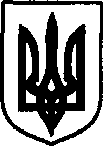 УКРАЇНАДунаєвецька міська рада VII скликанняР І Ш Е Н Н ЯСорок першої сесії21 вересня 2018 р.				Дунаївці 				№ 11-41/2018рПро затвердження граничної штатної чисельності працівників навчально-виховного комплексу та дошкільного навчального закладуКеруючись статтею 26 Закону України «Про місцеве самоврядування в Україні», Господарським кодексом України, розглянувши лист управління освіти, молоді та спорту Дунаєвецької міської ради від 03.09.2018р. № 543  щодо затвердження штатної чисельності працівників, враховуючи пропозиції спільного засідання постійних комісій від 18.09.2018 р., міська радаВИРІШИЛА:1. Затвердити граничну штатну чисельність працівників навчально-виховного комплексу та дошкільного навчального закладу:2. Рішення тридцять дев’ятої (позачергової) сесії міської ради VІІ скликання від 22.08.2018 р. №6-39/2018р в частині:вважати таким, що втратило чинність.3. Начальнику управління освіти, молоді та спорту Дунаєвецької міської ради (В.Колісник) подати на погодження міському голові штатний розпис зазначених у п.1 навчально-виховного комплексу та дошкільного навчального закладу.4. Контроль за виконанням даного рішення покласти на заступника міського голови (Н.Слюсарчик), постійну комісію міської ради з питань житлово-комунального господарства, комунальної власності, промисловості, підприємництва та сфери послуг (голова комісії Л.Красовська).Міський голова 								В.ЗаяцьНазва установиКількість штатних одиницьГутояцьковецький навчально-виховний комплекс «ЗОШ І ступенів, ДНЗ» Дунаєвецької міської ради Хмельницької області4,75Сокілецький дошкільний навчальний заклад Дунаєвецької міської ради Хмельницької області4,75Гутояцьковецький навчально-виховний комплекс «ЗОШ І-ІІ ступенів, ДНЗ» Дунаєвецької міської ради Хмельницької області7,75Сокілецький навчально-виховний комплекс «ЗОШ І ступенів, ДНЗ» Дунаєвецької міської ради Хмельницької області7,5